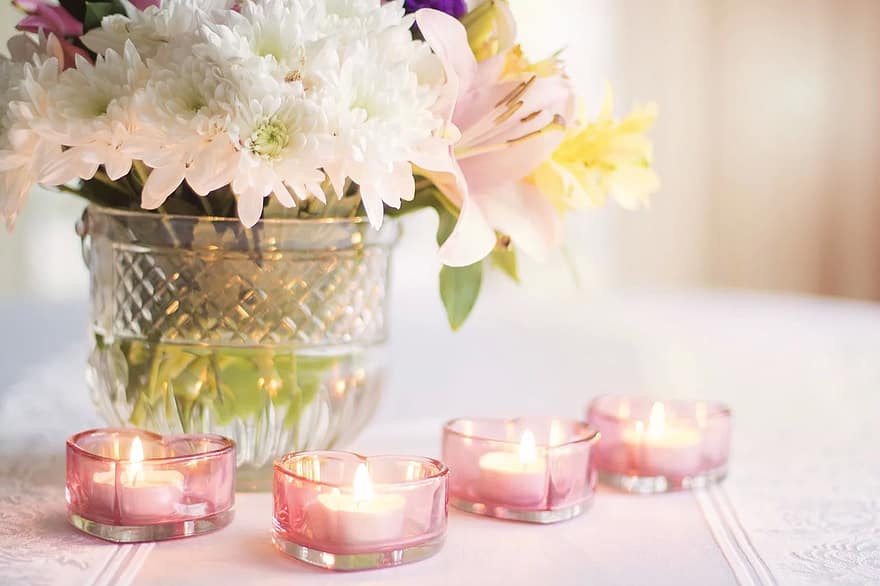 お仕事中はお互いに忙しくてためらってしまうことでも、この機会にゆっくり情報交換しませんか？　	日　時：2022年1月12日(水) 14：00～15：00場　所：淡路市医師会館　2階会議室対象者：ケアマネジャー・訪問看護師準備物：ネームプレート(お仕事で使用しているもの。名刺でも可)お申込：裏面をご参照の上、メール又はFAXでお申し込みください締　切：2021年12月24日(金) お問い合わせ先：淡路市医療介護福祉連携支援センター　　　　　　　　0799-62-4595(淡路市医師会内)＊＊＊　第4回 CARE CAFÉ申し込み方法　＊＊＊メール又はFAXで必要事項をお知らせください。　　＊連絡先は、緊急事態宣言の発令等による変更時の連絡用です。FAXの方は、この用紙をご利用ください。メールの方は、上記内容を本文に箇条書きでお願いします。FAX：0799-62-5860メールアドレス：jimukyoku@awaji-iryoukaigo.netたくさんのご参加、お待ちしておりますお名前連絡先所　属職　種